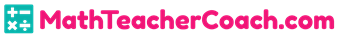 Math 41-3 Forms of Multi-digit NumbersDISCLAIMER: These resources are not created or maintained by MathTeacherCoach.com. Links should always be verified before students are allowed to freely click on them.Khan Academyhttps://www.khanacademy.org/math/pre-algebra/pre-algebra-arith-prop/pre-algebra-place-value/v/place-value-3https://www.khanacademy.org/math/pre-algebra/pre-algebra-arith-prop/pre-algebra-place-value/e/numbers-in-expanded-formVideo and practice for expanded formLearnZillionhttps://learnzillion.com/lesson_plans/8840-read-and-write-numbers-in-expanded-form/A resource for learning to read and write expanded formOnline Gamehttps://www.math-play.com/Place-Value-Millionaire/place-value-millionaire-game_html5.htmlhttps://www.mathgames.com/skill/2.49-convert-from-expanded-formOnline games to practice expanded formYouTubehttps://www.youtube.com/watch?v=njShd7nXXv0A quick video explaining the difference between expanded form & expanded notation.